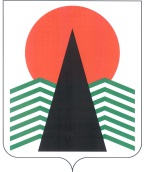 АДМИНИСТРАЦИЯ  НЕФТЕЮГАНСКОГО  РАЙОНАпостановлениег.НефтеюганскОб утверждении порядка оформления и содержания заданий, а также результатов мероприятий по муниципальному земельному контролю без взаимодействия 
с юридическими лицами, индивидуальными предпринимателямиВ соответствии с частью 4 статьи 8.3 Федерального закона от 26.12.2008 
№ 294-ФЗ «О защите прав юридических лиц и индивидуальных предпринимателей при осуществлении государственного контроля (надзора) и муниципального контроля»  п о с т а н о в л я ю:Утвердить Порядок оформления и содержания заданий, а также результатов мероприятий по муниципальному земельному контролю без взаимодействия 
с юридическими лицами, индивидуальными предпринимателями (приложение).Настоящее постановление подлежит размещению на официальном сайте органов местного самоуправления Нефтеюганского района.Контроль за выполнением постановления возложить на директора 
департамента имущественных отношений – заместителя главы Нефтеюганского 
района Бородкину О.В.Исполняющий обязанности Главы района							С.А.КудашкинПриложение к постановлению администрации Нефтеюганского районаот 06.07.2018 № 1120-паПОРЯДОК оформления и содержания заданий, а также результатов мероприятий 
по муниципальному земельному контролю без взаимодействия с юридическими лицами, индивидуальными предпринимателями (далее – Порядок)1. Общие положения1.1. Настоящий Порядок устанавливает требования к оформлению, содержанию заданий по муниципальному земельному контролю без взаимодействия 
с юридическими лицами, индивидуальными предпринимателями и порядку оформления должностными лицами службы по земельному контролю комитета 
по земельным ресурсам департамента градостроительства и землепользования Нефтеюганского района (далее – орган муниципального земельного контроля) результатов мероприятий (далее – задание), предусмотренных статьей 8.3 Федерального закона от 26.12.2008 № 294-ФЗ «О защите прав юридических лиц 
и индивидуальных предпринимателей при осуществлении государственного контроля (надзора) и муниципального контроля» (далее – Закон № 294-ФЗ). 1.2. Мероприятия по муниципальному земельному контролю 
без взаимодействия с юридическими лицами, индивидуальными предпринимателями (далее – мероприятие по контролю) проводятся с целью предупреждения, выявления и пресечения нарушений юридическими лицами, их руководителями и иными должностными лицами, индивидуальными предпринимателями требований, установленных законодательством Российской Федерации, Ханты-Мансийского автономного округа – Югры, муниципальными правовыми актами Нефтеюганского района по использованию земель на межселенной территории Нефтеюганского района.1.3. При осуществлении деятельности, указанной в пункте 1.1 настоящего порядка, должностные лица (специалисты) муниципального контроля руководствуются Конституцией Российской Федерации, Законом № 294-ФЗ, иными законами и подзаконными актами в указанной сфере, а также муниципальными правовыми актами Нефтеюганского района.2. Порядок оформления и содержания заданий2.1. Задание утверждается директором департамента градостроительства 
и землепользования администрации Нефтеюганского района (далее – Департамент); на период отсутствия (отпуск, командировка, временная нетрудоспособность) задание утверждается лицом, исполняющим обязанности директора департамента.2.2. Задание оформляется на бланке департамента градостроительства 
и землепользования администрации Нефтеюганского района по форме согласно приложению № 1 к настоящему Порядку.2.3. В задании указывается:1) дата и номер задания;2) цель проведения мероприятия, дата проведения мероприятия либо период начала и окончания проведения мероприятия, фамилия, имя, отчество должностного лица (специалиста) органа муниципального земельного контроля, которому поручено проведение мероприятия;3) сведения об объекте, в отношении которого будет проводиться мероприятие: о виде, местоположении объекта, в том числе его адресе и кадастровом (реестровом) номере (при наличии), сведения о принадлежности объекта и праве, на котором объект принадлежит правообладателю (при наличии).2.4. Задание перед началом выполнения мероприятия по контролю вручается директором Департамента должностному лицу (специалисту) органа муниципального земельного контроля не менее чем за один рабочий день до даты его выполнения, 
под роспись.2.5. Вручение задания осуществляется под роспись в журнале мероприятий 
по муниципальному земельному контролю без взаимодействия с юридическими лицами, индивидуальными предпринимателями (далее – журнал мероприятий), 
форма которого утверждается согласно приложению № 3 к настоящему Порядку.2.6. После окончания проведения мероприятия по контролю, в срок не позднее одного рабочего дня, следующего за днем проведения мероприятия по контролю, задание вместе с документами, отражающими результаты проведения мероприятия, оформленными в соответствии с настоящим Порядком, возвращается директору Департамента должностным лицом (специалистом) органа муниципального земельного контроля, о чем делается соответствующая отметка в журнале мероприятий.3. Оформление результатов мероприятия по контролю3.1. Результаты мероприятия по контролю оформляются должностным лицом (специалистом) органа муниципального земельного контроля, в виде акта 
о проведении мероприятия по форме согласно приложению № 2 к настоящему Порядку.3.2. В акте о проведении мероприятия по контролю без взаимодействия 
с юридическими лицами, индивидуальными предпринимателями (далее – акт) отражается порядок его проведения и фиксируются результаты проведенного мероприятия. 3.3. Акт составляется не позднее одного рабочего дня, следующего за датой проведения мероприятия, должностным лицом (специалистом) органа муниципального земельного контроля в одном экземпляре.3.4. Акт должен содержать:указание на вид проведенного мероприятия; сведения о задании, на основании которого производится мероприятие; наименование вида муниципального контроля, в рамках которого проводится мероприятие;дату либо период проведения мероприятия, время его начала и окончания; сведения об участниках мероприятия; краткое описание действий должностного лица, участников мероприятий;информация о данных, полученных при проведении этих действий, 
в том числе результатов осмотров, обследований, измерений, сведения о технических средствах, при помощи которых производились технические измерения; сведения о приложениях к акту, а также пояснения, дополнения 
и замечания участников мероприятия;схемы, таблицы, отражающие данные, полученные при применении средств технических измерений и фиксации, в том числе фототаблицы и электронные носители информации, содержащие сведения, полученные при проведении мероприятия, являются приложением к акту. 3.5. В случае выявления при проведении мероприятий по контролю нарушений обязательных требований, требований, установленных муниципальными правовыми актами, должностным лицом (специалистом) органа муниципального земельного контроля, по согласованию с директором Департамента, в срок не позднее пяти рабочих дней принимает в пределах своей компетенции меры по пресечению выявленных нарушений.3.6. В срок не позднее трех рабочих дней со дня проведения мероприятия должностное лицо (специалист) органа муниципального земельного контроля, направляет директору Департамента, письменное мотивированное представление 
с информацией о выявленных нарушениях для принятия при необходимости решения о назначении внеплановой проверки юридического лица, индивидуального предпринимателя по основаниям, указанным в пункте 2 части 2 статьи 10 Закона 
№ 294-ФЗ.В случае получения в ходе проведения мероприятий по контролю 
без взаимодействия с юридическими лицами, индивидуальными предпринимателями сведений о готовящихся нарушениях или признаках нарушения обязательных требований должностное лицо (специалист) органа муниципального земельного контроля направляет юридическому лицу, индивидуальному предпринимателю предостережение о недопустимости нарушения обязательных требований.3.7. Мероприятия по муниципальному земельному контролю 
без взаимодействия с юридическими лицами, индивидуальными предпринимателями не требуют согласования с прокуратурой.Приложение № 1к Порядку оформления и содержания заданий, 
а также результатов мероприятий 
по муниципальному земельному контролю 
без взаимодействия с юридическими лицами, индивидуальными предпринимателями УТВЕРЖДАЮ___________________________________ (должность)___________ _______________________      (подпись) 		 (Ф.И.О.)«____» _______________ 20___ года ЗАДАНИЕ № ______на проведение ____________________________________________________________(наименование мероприятия по контролю без взаимодействия с юридическими лицами, 
индивидуальными предпринимателями органом муниципального контроля)_______________________________________________________________________(наименование должности должностного лица, выдавшего задание)_______________________________________________________________________(фамилия, имя, отчество должностного лица)в соответствии со ст.8.3 Федерального закона от 26.12.2008 № 294-ФЗ «О защите прав юридических лиц и индивидуальных предпринимателей при осуществлении государственного контроля (надзора) муниципального контроля», в целях __________________________________________________________________________________________________________________________________________(указать цель проведения мероприятия)поручил должностному лицу (специалисту) органа муниципального земельного контроля ______________________________________________________________________________________________________________________________________________(наименование должности должностного лица контрольного органа, Ф.И.О.)осуществить мероприятие по контролю без взаимодействия с юридическими лицами, индивидуальными предпринимателями, а именно: __________________________________________________________________________________________________________________________________________________(наименование мероприятия по контролю без взаимодействия с юридическимилицами, индивидуальными предпринимателями)дата либо период проведения мероприятия ____________________________________в рамках осуществления ___________________________________________________ 						(вид муниципального контроля)_______________________________________________________________________в отношении объекта: _____________________________________________________________________________________________________________________________ (вид объекта)расположенного: __________________________________________________________________________________________________________________________________________________________________________________________________________________________(адрес и (или) кадастровый (реестровый) номер (при наличии)принадлежащего ____________________________________________________________________________________________________________________________________________________________________________________________________________________________________________________________________________________________(сведения о принадлежности объекта и праве, на котором объект принадлежит правообладателю (при наличии)Приложение № 2к Порядку оформления и содержания заданий, 
а также результатов мероприятий 
по муниципальному земельному контролю 
без взаимодействия с юридическими лицами, индивидуальными предпринимателями _________________________ 			 «____» ____________ 20__ года       (место составления акта) 			           (дата составления акта) 			 «____» часов «______» минут 			         (время составления акта)Акт № ______о результатах выполнения мероприятий по муниципальному земельному контролю без взаимодействия с юридическими лицами, индивидуальными предпринимателями_______________________________________________________________________(наименование должности должностного лица, органа, осуществляющего муниципальный контроль)_______________________________________________________________________(фамилия, имя, отчество должностного лица)в соответствии со ст.8.3 Федерального закона от 26.12.2008 № 294-ФЗ «О защите прав юридических лиц и индивидуальных предпринимателей при осуществлении государственного контроля (надзора) и муниципального контроля», 
на основании задания от «___» ____________ 20___ г. № ________, выданного________________________________________________________________                                     (наименование должности должностного лица, выдавшего задание)с участием ________________________________________________________________                     (сведения об участниках мероприятия: Ф.И.О., должность и иные необходимые данные)________________________________________________________________________________________________________________________________________________________________________________________________________________________________________________________________________________________________________осуществил мероприятие по контролю без взаимодействия с юридическими лицами, индивидуальными предпринимателями, а именно: __________________________________________________________________________________________________________________________________________________________________________________(наименование мероприятия по контролю без взаимодействия с юридическими лицами, индивидуальными предпринимателями органом муниципального контроля)в рамках осуществления ____________________________________________________                                      (вид муниципального контроля) В ходе проведения мероприятия установлено следующее:_________________________________________________________________________________________________(описание хода проведения мероприятия, применения средств технических измерений, а также фиксации данных, полученных в результате проведения мероприятия)________________________________________________________________________________________________________________________________________________________________________________________________________________________________________________________________________________________________________________________________________________________________________________________________________________________________________________________________________________________________________________________________________________________________________________________________________________________________________________________________________________________________________________________________________________________________________________________________________________________________________________________________________________________________________________________________________________________________________________________________________________________________________________________________________________________________________________________________________________________________________________________________________________________________Сведения о применении средств технических измерений и фиксации: ______________________________________________________________________________________________________________________________________________________________________________________________________________________________Сведения о заявлениях и дополнениях, поступивших от участников мероприятия:________________________________________________________________________________________________________________________________________________________________________________________________________________________________________________________________________________________________________Участники мероприятия с актом ознакомлены путем ____________________________                                                                                                                                   (указать способ ознакомления)Подписи участников: __________________________ (__________________) __________________________ (__________________) __________________________ (__________________)Подпись должностного лица, осуществившего мероприятие ______________________Приложение № 3к Порядку оформления и содержания заданий, 
а также результатов мероприятий 
по муниципальному земельному контролю 
без взаимодействия с юридическими лицами, индивидуальными предпринимателями Журнал мероприятий по муниципальному жилищному контролюбез взаимодействия с юридическими лицами, индивидуальнымипредпринимателями06.07.2018№ 1120-па№ 1120-па№ п/пДата и номер задания о проведении мероприятия, отметка о вручении (подпись)Сведения о должностном лице, осуществившем мероприятиеДата (период) проведения мероприятияМесто расположения объекта (адрес, сведения о регистрации (при наличии)Правообладатель объекта (фактический пользователь), сведения о правоустанав-ливающих документах (при наличии)Сведения о результатах мероприятия, номер акта, отметка о передаче материала лицу, выдавшему заданиеСведения о хранении (передаче) результатов мероприятия